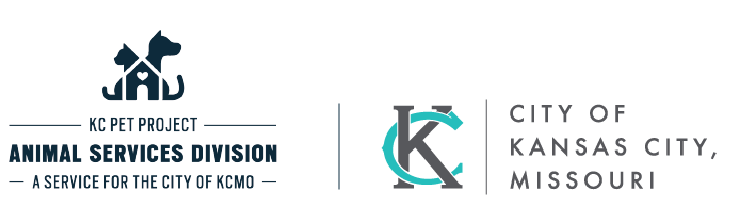 Application for “Special Exception” to Section 14-15 of the Kansas City Code for Keeping of Small Animals and Fowl in Pens in a Residentially Zoned NeighborhoodName of Applicant __________________________________________________________________________________ Address for which Applicant desires a “Special Exception” for keeping small animals or fowl in pens ________________ _________________________________________________________________________________________________ _________________________________________________________________________________________________ Telephone number of Applicant:  ______________________________________________________________________Email address of Applicant:  __________________________________________________________________________Is the Applicant resident on the lot or on a contiguous lot on which the small animals or fowl are to belocated? __________________________________________________________________________________________ Number of animals kept on property. ___________________________________________________________________ The exception is subject to renewal after one year and every five years thereafter, at which time the director shall require signed consents from the owners or occupants of the residences or dwellings that are within the minimum distance requirement in order to renew the exception. Subject to the penalties under 14-50 of the Kansas City Code of General Ordinances, I hereby certify thatthe above information is true and correct to the best of my knowledge and belief.Date of Application ______________________________________Signature of Applicant _______________________________________________________________________________